										15.09.2020Termine evangelischer Religionsunterrichtin Jahrgangsstufe 1 und 2Generell wird der evangelische Religionsunterricht der Jahrgangsstufen 1 und 2 vierzehntägig von 11.40 – 13.10 Uhr dienstags abgehalten. Aufgrund von Ferien oder Feiertagen kann es zu Verschiebungen kommen. Bitte beachten Sie deshalb die folgende Auflistung.An folgenden Dienstagen findet der evangelische Religionsunterricht der Jgst. 1 und 2 statt:gez. Zenta Winter, Schulleiterin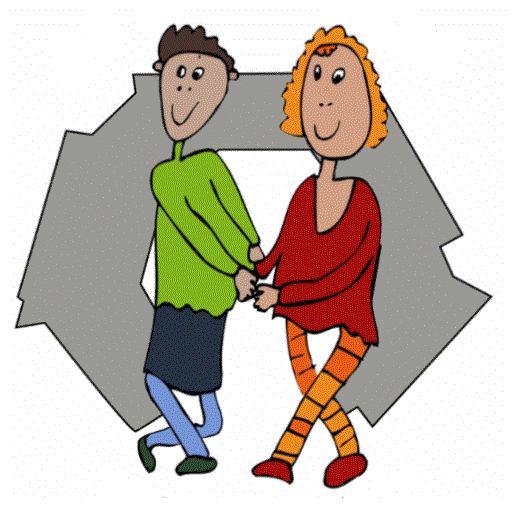 Grundschule GerolsbachSchulstraße 585302 GerolsbachTel. 08445/1399 Fax 106122.09.2020evang. Religion 13:10 Uhr Unterrichtsende06.10.202020.10.202010.11.202024.11.202008.12.202012.01.202126.01.202109.02.202102.03.202116.03.202113.04.202127.04.202111.05.202108.06.202122.06.202106.07.202120.07.2021